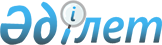 О предоставлении в 2018 году мер социальной поддержки специалистам в области здравоохранения, образования, социального обеспечения, культуры, спорта и агропромышленного комплекса, прибывшим для работы и проживания в сельские населенные пункты Абайского района
					
			С истёкшим сроком
			
			
		
					Решение 23 сессии Абайского районного маслихата Карагандинской области от 14 декабря 2017 года № 23/242. Зарегистрировано Департаментом юстиции Карагандинской области 25 декабря 2017 года № 4495. Прекращено действие в связи с истечением срока
       В соответствии с Законами Республики Казахстан от 23 января 2001 года "О местном государственном управлении и самоуправлении в Республике Казахстан", от 8 июля 2005 года "О государственном регулировании развития агропромышленного комплекса и сельских территорий" и постановлением Правительства Республики Казахстан от 18 февраля 2009 года № 183 "Об определении размеров предоставления мер социальной поддержки специалистам в области здравоохранения, образования, социального обеспечения, культуры, спорта и агропромышленного комплекса, прибывшим для работы и проживания в сельские населенные пункты" (далее – Постановление), Абайский районный маслихат РЕШИЛ:
       1. Предоставить в 2018 году специалистам в области здравоохранения, образования, социального обеспечения, культуры, спорта и агропромышленного комплекса, прибывшим для работы и проживания в сельские населенные пункты Абайского района, подъемное пособие в сумме, равной семидесятикратному месячному расчетному показателю на момент подачи заявления. 
      2. Предоставить в 2018 году специалистам в области здравоохранения, образования, социального обеспечения, культуры, спорта и агропромышленного комплекса, прибывшим для работы и проживания в сельские населенные пункты Абайского района, социальную поддержку для приобретения или строительства жилья в виде бюджетного кредита в сумме заявленной специалистом, но не превышающей одну тысячу пятисоткратного размера месячного расчетного показателя на момент подачи заявления.
       3. Государственному учреждению "Отдел экономики и финансов Абайского района", как уполномоченному органу по развитию сельских территорий, в соответствии с Постановлением принять меры по реализации настоящего решения.
       4. Контроль за исполнением решения возложить на постоянную комиссию по экономике, жилищно-коммунальному хозяйству и аграрным вопросам (Лозинский М.З.).
       5. Настоящее решение вводится в действие по истечении десяти календарных дней после дня его первого официального опубликования. 
					© 2012. РГП на ПХВ «Институт законодательства и правовой информации Республики Казахстан» Министерства юстиции Республики Казахстан
				
       Председатель сессии

О. Панасиди

       Секретарь Абайского районного маслихата

Б. Цай
